Publicado en Cataluña el 04/06/2014 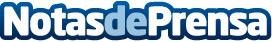 El Govern aprova l'aportació del 2014 per als Jocs Mediterranis de Tarragona 2017La subvenció puja a 553.700 euros per a aquest exercici. El Govern considera que la celebració d’aquest esdeveniment esportiu és una oportunitat única per situar Catalunya al món a través de l’esport.Datos de contacto:Nota de prensa publicada en: https://www.notasdeprensa.es/el-govern-aprova-laportacio-del-2014-per-als_1 Categorias: Cataluña Gaming http://www.notasdeprensa.es